§60-K.  Commissioner's independent assessment1.  Fees.  Any applicant group whose regulatory proposal has been directed to the commissioner for independent assessment shall pay an administrative fee determined by the commissioner, which may not exceed $500.  The commissioner may waive the fee if the commissioner finds it in the public's interest to do so.  Such a finding by the commissioner may include, but is not limited to, circumstances in which the commissioner determines that:A.  The applicant group is an agency of the State; or  [PL 1995, c. 686, §2 (NEW).]B.  Payment of the application fee would impose unreasonable hardship on members of the applicant group.  [PL 1995, c. 686, §2 (NEW).][PL 1995, c. 686, §2 (NEW).]2.  Criteria.  In conducting the independent assessment, the commissioner shall apply the evaluation criteria established in section 60‑J to all of the answers and information submitted to the commissioner or otherwise collected by the commissioner pursuant to section 60‑J.[PL 1995, c. 686, §2 (NEW).]3.  Recommendations.  The commissioner shall prepare a final report, for the joint standing committee of the Legislature that requested the evaluation, that includes any legislation required to implement the commissioner's recommendation.  The commissioner may recommend that no legislative action be taken on a proposal.  If the commissioner finds that final answers to the evaluation criteria are sufficient to support some form of regulation, the commissioner shall recommend an agency to be responsible for the regulation and the level of regulation to be assigned to the applicant group.  The recommendations of the commissioner must reflect the least restrictive method of regulation consistent with the public interest.[PL 1995, c. 686, §2 (NEW).]SECTION HISTORYPL 1995, c. 686, §2 (NEW). The State of Maine claims a copyright in its codified statutes. If you intend to republish this material, we require that you include the following disclaimer in your publication:All copyrights and other rights to statutory text are reserved by the State of Maine. The text included in this publication reflects changes made through the First Regular and Frist Special Session of the 131st Maine Legislature and is current through November 1, 2023
                    . The text is subject to change without notice. It is a version that has not been officially certified by the Secretary of State. Refer to the Maine Revised Statutes Annotated and supplements for certified text.
                The Office of the Revisor of Statutes also requests that you send us one copy of any statutory publication you may produce. Our goal is not to restrict publishing activity, but to keep track of who is publishing what, to identify any needless duplication and to preserve the State's copyright rights.PLEASE NOTE: The Revisor's Office cannot perform research for or provide legal advice or interpretation of Maine law to the public. If you need legal assistance, please contact a qualified attorney.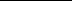 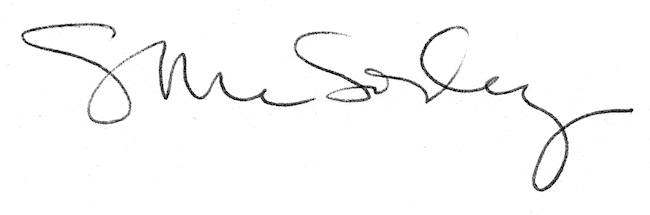 